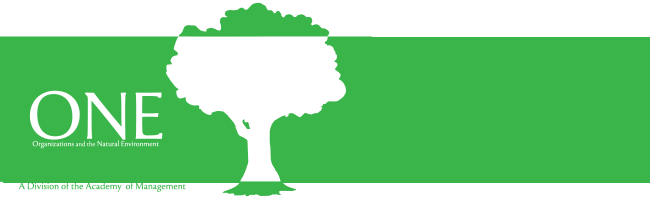 2023 ONE Early Career Teaching AwardCall for NominationsOrganizations and the Natural Environment (ONE) division of the Academy of Management invites nominations, including self-nominations, for the newly established 2023 ONE Early Career Teaching Award. This award recognizes and celebrates teaching accomplishments in the classroom and in educational publications by educators in their first 5 years of full-time teaching and aims to encourage early educators’ efforts to be effective educators in topics related to ONE. The award advances the teaching aims of the ONE division by promoting learning in the area of relationships between organizations and the natural environment. These significant relationships need improvement to support the continued existence, development, and management of human organizations and societies. The pollution of air, water, and land, and the depletion of both renewable and nonrenewable resources as a result of actions of formal organizations are the most obvious manifestations of these relationships. Future generations require relevant education to support them in meeting these challenges and the current generation of scholars that can support change through education.The ONE division’s Early Career Teaching Award will bestowed upon an academic in their first 5 years as an educator as recognition of their teaching and/or pedagogical research based on their teaching record over the past 5 years (calendar years 2018-2022 inclusive) which must demonstrate teaching expertise and preferably pedagogical research and course development.Selection Criteria
A demonstrated record of teaching on ONE domain topics, including development of teaching materialsPublications or research on teaching/education topics with a ONE orientationWork with practitioners and/or in entrepreneurial/experiential learning/local community settings with students to promote environmentally sensitive policies and practices, either locally and/or internationallyPromote holistic, integrative, and interdisciplinary ONE learning as demonstrated by course or curriculum development, teaching practice, pedagogical publications, or other community engagement means.EligibilityAny current ONE division Academy of Management member in the first five years of full-time teachingThe selected winner must agree to the following obligations:Participation in a future ONE Teaching Award presentation or symposium (limited to one-year)Participation in the following year’s ONE Early Career Teaching Award selection processSubmit application teaching materials for addition to the ONE Teaching Resources webpageNomination ProcedureLetter of nomination detailing accomplishments and reasons for the nomination (maximum 5 pages)Curriculum vita (abbreviated to highlight relevant teaching, achievement, service, and scholarship from the 5-year period. Maximum 5 pages)One sample syllabus from a ONE-themed course or class (abbreviated, if needed) or substantial example of course materials developed, including evidence of teaching effectiveness (maximum 15 pages)One ONE-themed educational/pedagogical publications or example of research, including papers in development, within the 5 year period addressed above, if availableTwo letters of recommendation from former students or colleagues attesting to the impact of the teaching (maximum 1 page each)Pages should be numbered within the page limits above for the submission.Nomination packets should be uploaded as a single PDF file: https://forms.gle/PvmF33TvtEvNo6mj7 no later than Sunday, April 30, 2023, at 11:59 pm Eastern time zone.For questions, please contact Stuart Allen at: drstuallen@gmail.com  Selection CommitteeMembers of the ONE Teaching CommitteeLast year’s ONE Early Career Teaching Award winnerOne member of the ONE Executive Committee/Awards CommitteeTimelineSunday, April 30, 2023 - deadline for submissions, 11:59 pm Eastern time zone.August - The ONE winner will be announced at the ONE business meeting during the Academy of Management annual conference